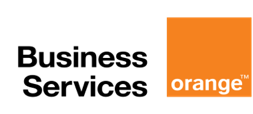 Formular pentru declararea adresei de instalare echipament terminalSubsemnatul ….nume si prenume..... reprezentant al companiei ...... şi persoană de contact ȋn relaţia cu Orange Romȃnia SA, declar că numerele alocate de Orange Romȃnia prin intermediul contractului de servicii ….. sunt instalate şi utilizate la urmatoarele adrese:Clientul:……………………………………….                                                                                                                 Reprezentant:………………………………………..Data:                                                                                                                                                                     (semnătura/ștampilă)123456789101112131415Nume companieCUINr. tel.Cat. StradăCategoria străzii (bulevard, şosea, alee, strada etc.)Nume stradăNr. stradăBl.Sc.Et.Ap.Sect.Loc.UAUnitatea Administrativ-teritorială de bază: comuna sau oraşulJud.Cod Poştal